СХЕМА ТЕПЛОСНАБЖЕНИЯ СОТНИКОВСКОГО СЕЛЬСОВЕТА КАНСКОГО РАЙОНА КРАСНОЯРСКОГО КРАЯ НА ПЕРИОД ДО 2024 ГОДАСПР-2021-021-ОМСОДЕРЖАНИЕПриложение 1. Существующая схема тепловой сети.Приложение 2. Схема административного деления с указанием расчетных элементов территориального деления (кадастровых кварталов).ВведениеСхема теплоснабжения разработана на основании задания на проектирова- ние по объекту «Схема теплоснабжения Сотниковского сельсовета Канского рай- она Красноярского края на период до 2028 года».Объем и состав проекта соответствует «Методическим рекомендациям по разработки схем теплоснабжения» введенных в действие в соответствии с пунк- том 3 постановления Правительства РФ от 22.02.2012 № 154При разработке учтены требования законодательства Российской Федера- ции, стандартов РФ, действующих нормативных документов Министерства при- родных ресурсов России, других нормативных актов, регулирующих природо- охранную деятельность.ГЛАВА 1. СУЩЕСТВУЮЩЕЕ ПОЛОЖЕНИЕ В СФЕРЕ ПРОИЗ- ВОДСТВА, ПЕРЕДАЧИ И ПОТРЕБЛЕНИЯ ТЕПЛОВОЙ ЭНЕРГИИ ДЛЯЦЕЛЕЙ ТЕПЛОСНАБЖЕНИЯЧасть 1. Функциональная структура теплоснабженияСистемы теплоснабжения представляют собой инженерный комплекс из источников тепловой энергии и потребителей тепла, связанных между собой теп- ловыми сетями различного назначения и балансовой принадлежности, имеющи- ми характерные тепловые и гидравлические режимы с заданными параметрами теплоносителя. Величины параметров и характер их изменения определяются техническими возможностями основных структурных элементов систем тепло- снабжения (источников, тепловых сетей и потребителей), экономической целесо- образностью.Котельные снабжают теплом и горячей водой отдельные группы жилых зданий и социальных объектов. К центральному отоплению от существующей котельной подключены жилые дома, общественные и административные здания.Часть 2. Источники тепловой энергииСистема теплоснабжения Сотниковского сельсовета Канского района Крас- ноярского края - централизованная, представлена тремя источниками тепловой энергии и распределительными тепловыми сетями. От существующих источни- ков тепла нагретая вода поступает в сети и далее к абонентам. Водяные тепловые сети выполнены двухтрубными циркуляционными. Прокладка трубопроводов надземная. Теплоноситель - вода с параметрами 95/70°С.На территории села осуществляет производство и передачу тепловой энер- гии одна эксплуатирующая организация - ООО «Коммунальщик Канского рай- она». Она выполняет производство тепловой энергии и передачу ее, обеспечивая теплоснабжением жилые и административные здания.С потребителем расчет ведется по расчетным значениям теплопотребления. Источники тепловой энергии:Котельная с.СотниковоСхема расположения существующего источника тепловой энергии и зона ее действия представлена в приложении 1.Все оборудование котельной можно подразделить на основное и вспомога- тельное. К основному оборудованию относятся котлы. В с.Сотниково на котель- ной используются водогрейные котлы. Топливом котельной является бурый уголь.В составе основного оборудования котельной 4 водогрейных котла, общей установленной мощностью 1,744 Гкал/час. Расчетная температура теплоносителя на отопление по температурному графику 95/70°С.Год ввода котельной в эксплуатацию - 1965 г.Система теплоснабжения двухтрубная, открытая, одноконтурная. Исходная вода поступает из хозяйственно-питьевого водопровода.Регулирование температуры сетевой воды, поступающей в теплосеть, в за- висимости от температуры наружного воздуха, происходит изменением расхода топлива.Расход отпущенного потребителям тепла осуществляется расчетным путем в зависимости от показаний температур воды в подающем и обратном трубопро- водах.Котельная с.Сотниково базаСхема расположения существующего источника тепловой энергии и зона ее действия представлена в приложении 1.Все оборудование котельной можно подразделить на основное и вспомога- тельное. К основному оборудованию относятся котлы. В с. Сотниково на котель- ной используются водогрейные котлы. Топливом котельной является бурый уголь.В составе основного оборудования котельной 2 водогрейных котла, общей установленной мощностью 0,6 Гкал/час. Расчетная температура теплоносителя на отопление по температурному графику 95/70°С.Год ввода котельной в эксплуатацию - 1980 г.Система теплоснабжения двухтрубная, открытая, одноконтурная.Исходная вода поступает из хозяйственно-питьевого водопровода. Регулирование температуры сетевой воды, поступающей в теплосеть, в за-висимости от температуры наружного воздуха, происходит изменением расхода топлива.Расход отпущенного потребителям тепла осуществляется расчетным путем в зависимости от показаний температур воды в подающем и обратном трубопро- водах.Котельная с.АрефьевкаСхема расположения существующего источника тепловой энергии и зона ее действия представлена в приложении 1.Все оборудование котельной можно подразделить на основное и вспомога- тельное. К основному оборудованию относятся котлы. В с. Арефьевка на котель- ной используются водогрейные котлы. Топливом котельной является бурый уголь.В составе основного оборудования котельной 3 водогрейных котла, общей установленной мощностью 1,38 Гкал/час. Расчетная температура теплоносителя на отопление по температурному графику 95/70°С.Год ввода котельной в эксплуатацию - 1968 г.Система теплоснабжения двухтрубная, открытая, одноконтурная. Исходная вода поступает из хозяйственно-питьевого водопровода.Регулирование температуры сетевой воды, поступающей в теплосеть, в за- висимости от температуры наружного воздуха, происходит изменением расхода топлива.Расход отпущенного потребителям тепла осуществляется расчетным путем в зависимости от показаний температур воды в подающем и обратном трубопро- водах.Таблица 1. Технические данные котельной с.СотниковоТаблица 2. Технические данные котельной с.Сотниково базаТаблица 3. Технические данные котельной с.АрефьевкаЧасть 3. Тепловые сети, сооружения на них и тепловые пунктыОписание тепловых сетей источников теплоснабжения с. Сотниково, пред- ставлено в таблице.Таблица 4. Основные параметры тепловых сетей в разрезе длин, диаметров, материалатрубЧасть 4. Зоны действия источников тепловой энергииНа территории с. Сотниково действуют 3 источника централизованного те- плоснабжения. Источники тепловой энергии обслуживает как физических, так и юридических лиц. Схема расположения существующих источников тепловой энергии и зоны их действия представлена в приложении 1.Часть 5. Тепловые нагрузки потребителей тепловой энергии, групп по- требителей тепловой энергии в зонах действия источников тепловой энер-гииСхема административного деления с.Сотниково с указанием расчетных элементов территориального деления (кадастровых кварталов) приведена в при- ложении 2.Таблица 5.Значения потребления тепловой энергии в зависимости от категории потре-бителяВ целом, система теплоснабжения состоит из трех основных элементов - источника тепла, теплопроводов и нагревательных приборов.Таблица 6.Значения потребления тепловой энергии при расчетных температурах наружноговоздуха в зонах действия источника тепловой энергииЧасть 6. Балансы тепловой мощности и тепловой нагрузки в зонах действия источников тепловой энергииБаланс тепловой мощности подразумевает соответствие подключенной те- пловой нагрузки тепловой мощности источников. Тепловая нагрузка потребите- лей рассчитывается как необходимое количество тепловой энергии на поддержа- ние нормативной температуры воздуха в помещениях потребителя при расчетной температуре наружного воздуха. Для данного региона расчетная температура на- ружного воздуха - минус 40°С.Таблица 7.Баланс установленной, тепловой мощности нетто в тепловых сетях и присое- диненной тепловой нагрузки по каждому источнику тепловой энергииЧасть 7. Балансы теплоносителяНа котельной с. Сотниково водоподготовительные установки для теплоно- сителя имеются.Таблица 8. Расчетное количество теплоносителяТаблица 9. Расчетное количество теплоносителяТаблица 10. Расчетное количество теплоносителяЧасть 8. Топливные балансы источников тепловой энергии и система обеспечения топливомПоставка и хранение резервного и аварийного топлива не предусмотрена. Обеспечение топливом производится надлежащим образом в соответствии с дей- ствующими нормативными документами. На котельной с. Сотниково в качестве основного, резервного и аварийного вида топлива используется бурый уголь.Таблица 11. Характеристика топливаЧасть 9. Надежность теплоснабженияОценка надежности теплоснабжения разрабатываются в соответствии с подпунктом «и» пункта 19 и пункта 46 Требований к схемам теплоснабжения. Нормативные требования к надёжности теплоснабжения установлены в СНиП 41.02.2003 «Тепловые сети» в части пунктов 6.27-6.31 раздела «Надежность».В СНиП 41.02.2003 надежность теплоснабжения определяется по способ- ности проектируемых и действующих источников теплоты, тепловых сетей и в целом систем централизованного теплоснабжения обеспечивать в течение задан- ного времени требуемые режимы, параметры и качество теплоснабжения (ото- пления, вентиляции, горячего водоснабжения, а также технологических потреб- ностей предприятий в паре и горячей воде) обеспечивать нормативные показате- ли вероятности безотказной работы [Р], коэффициент готовности [Кг], живучести [Ж].Расчет показателей системы с учетом надежности должен производиться для каждого потребителя. При этом минимально допустимые показатели вероят- ности безотказной работы следует принимать для:-источника теплоты Рит=0,97;-тепловых сетей Ртс=0,9-потребителя теплоты Рпт=0,99;-СЦТ в целом Рсцт = 0,9х0,97х0,99 = 0,86.В настоящее время не существует общей методики оценки надежности сис- тем коммунального теплоснабжения по всем или большинству показателей на- дежности. Для оценки используются такие показатели, как вероятность безотказ- ной работы СЦТ; готовность и живучесть. В основу расчета вероятности безот- казной работы системы положено понятие плотности потока отказов ω ( 1/км. год). При этом сама вероятность отказа системы равна произведению плотности потока отказов на длину трубопровода (км) и времени наблюдения (год).Вероятность безотказной работы Р определяется по формуле:P  e(9.1)где,ω – плотность потока учитываемых отказов, сопровождающихся снижени- ем подачи тепла потребителям (1/км.год):где,  a  m  K  d 0.208(9.2)а – эмпирический коэффициент, принимается равным 0,00003; m – эмпирический коэффициент потока отказов, принимается 1;Kс – коэффициент, учитывающий старение конкретного участка теплосети. При проектировании Кс=1. Во всех других случаях рассчитывается по формуле:K  3  И 2,6И (9.3)0где,(9.4)И – индекс утраты ресурса;n – возраст трубопровода, год;n0 – расчетный срок службы трубопровода, год.Расчет выполняется для каждого участка тепловой сети, входящего в путь от источника до абонента и сведен в таблицу.Таблица 12. Надежность теплоснабженияПо данным региональных справочников по климату о среднесуточных температурах наружного воздуха за последние десять лет строят зависимость по- вторяемости температур наружного воздуха (график продолжительности тепло- вой нагрузки отопления). При отсутствии этих данных зависимость повторяемо- сти температур наружного воздуха для местоположения тепловых сетей прини- мают по данным СНиП 2.01.01.82 «Строительная климатология и геофизика» или Справочника Манюк В.И. «Наладка и эксплуатация водяных тепловых сетей».С использованием данных о теплоаккумулирующей способности абонент- ских установок определяют время, за которое температура внутри отапливаемого помещения снизится до температуры, установленной в критериях отказа тепло- снабжения. Отказ теплоснабжения потребителя - событие, приводящее к паде- нию температуры в отапливаемых помещениях жилых и общественных зданий ниже +12 °С, в промышленных зданиях ниже +8 °С (СНиП 41-02-2003 «Тепло- вые сети»). Для расчета времени снижения температуры в жилом здании исполь- зуют формулу:(t 'Qtн Q0 )q VtВ   tн      0    0	гдеq0VeZ (9.5)tВ - внутренняя температура, которая устанавливается в помещении через время Z в часах, после наступления исходного события, °С;Z - время отсчитываемое после начала исходного события, ч;tВ’ - температура в отапливаемом помещении, которая была в момент нача- ла исходного события, °С;tн-температура наружного воздуха, усредненная на периоде времени Z , °С; Q0 - подача теплоты в помещение, Дж/ч;q0V- удельные расчетные тепловые потери здания, Дж/(ч°С);β - коэффициент аккумуляции помещения (здания) для жилого здания рав- но 40 ч.Для расчет времени снижения температуры в жилом задании до +120С приQ0  0внезапном прекращении теплоснабжения, при щий вид:q0V) формула имеет следую-Z    ln(t ' t )       В н (tв.а tн )(9.6)где внутренняя температура, которая устанавливается критерием отказа те- плоснабжения (+12 °С для жилых зданий);Расчет проводится для каждой градации повторяемости температуры на- ружного воздуха.Таблица 13.Расчет времени снижения температуры внутри отапливаемого помещенияВ большинстве случаев несоблюдение нормативных показателей вызвано устареванием трубопроводов, так как параметр потока отказов ω, для участков со сроком службы, превышающим расчетный, принимает большие значения.С точки зрения надежности, общими рекомендациями по повышению без- отказности работы, для всех участков, вне зависимости от результатов расчета являются:реконструкция участков со сроком службы, превышающим расчетный срок службы трубопроводов, параметр потока отказов ω для которых принимает большие значения;строительство резервных связей (перемычек);повышение коэффициента аккумуляции теплоты зданий (утепление, про- граммы энергосбережения).Кроме того, помимо схемных решений, общей рекомендациями по повы- шению надёжности теплоснабжения является внедрение мероприятия по улуч- шению эксплуатации тепловых сетей - вентиляция камер и каналов, прокладка дренажных линий, внедрение систем электрохимической защиты.Часть 10. Технико-экономические показатели теплоснабжающих и      теплосетевых организацийДанные не были предоставлены.Часть 11. Цены (тарифы) в сфере теплоснабженияНа территории с. Сотниково услуги по теплоснабжению оказывает - ООО«Коммунальщик Канского района»Таблица 14. Динамика утвержденных тарифовЧасть 12. Описание существующих технических и технологических проблем в системах теплоснабжения поселения, городского округа.Анализ современного технического состояния источников тепловой энер- гии в системах централизованного теплоснабжения привел к следующим выво- дам:Основное оборудование источников, как правило, имеет высокую степень износа. Фактический срок службы значительной части оборудования котельных больше предусмотренного технической документацией. Это оборудование физи- чески и морально устарело и существенно уступает по экономичности современ- ным образцам. Причина такого положения состоит в отсутствии средств у собст- венника или эксплуатирующей организации для замены оборудования на более современные аналоги.Тепловые сети имеют достаточно большой процент износа. Неудовлетворительное состояние каналов и тепловых камер: заиливание,затопление водой теплопроводов, капли с перекрытий и проникновение атмо- сферных осадков отсутствие надежных антикоррозионных покрытий трубопро- водов.Котельная не оснащена приборами учета потребляемых ресурсов, произве- денной и отпущенной тепловой энергии и теплоносителя, средствами автомати- ческого управления технологическими процессами и режимом отпуска тепла. Это приводит к невысокой экономичности неизношенного оборудования, нахо- дящегося в хорошем техническом состоянии.Список использованных источниковПостановление Правительства Российской Федерации от 22.02.2012 г. № 154 «О требованиях к схемам теплоснабжения, порядку их разработки и ут- верждения».Методические рекомендации по разработке схем теплоснабжения (утвержденные совместным приказом Минэнерго РФ и Минрегиона РФ).РД-7-ВЭП «Расчет систем централизованного теплоснабжения с уче- том требований надежности».Приложение 1. Существующая схема тепловой сети.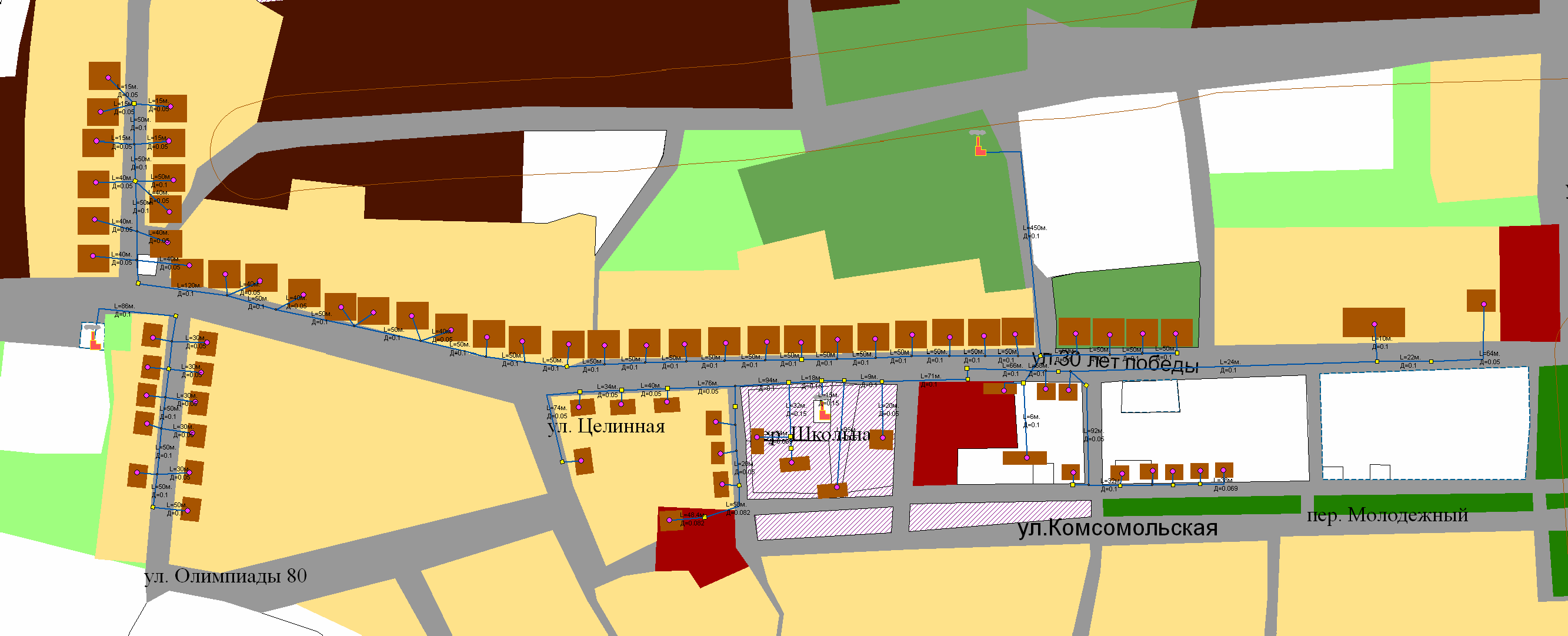 Приложение 2. Схема административного деления с указанием расчетных элементов территориального деления (кадастровых кварталов).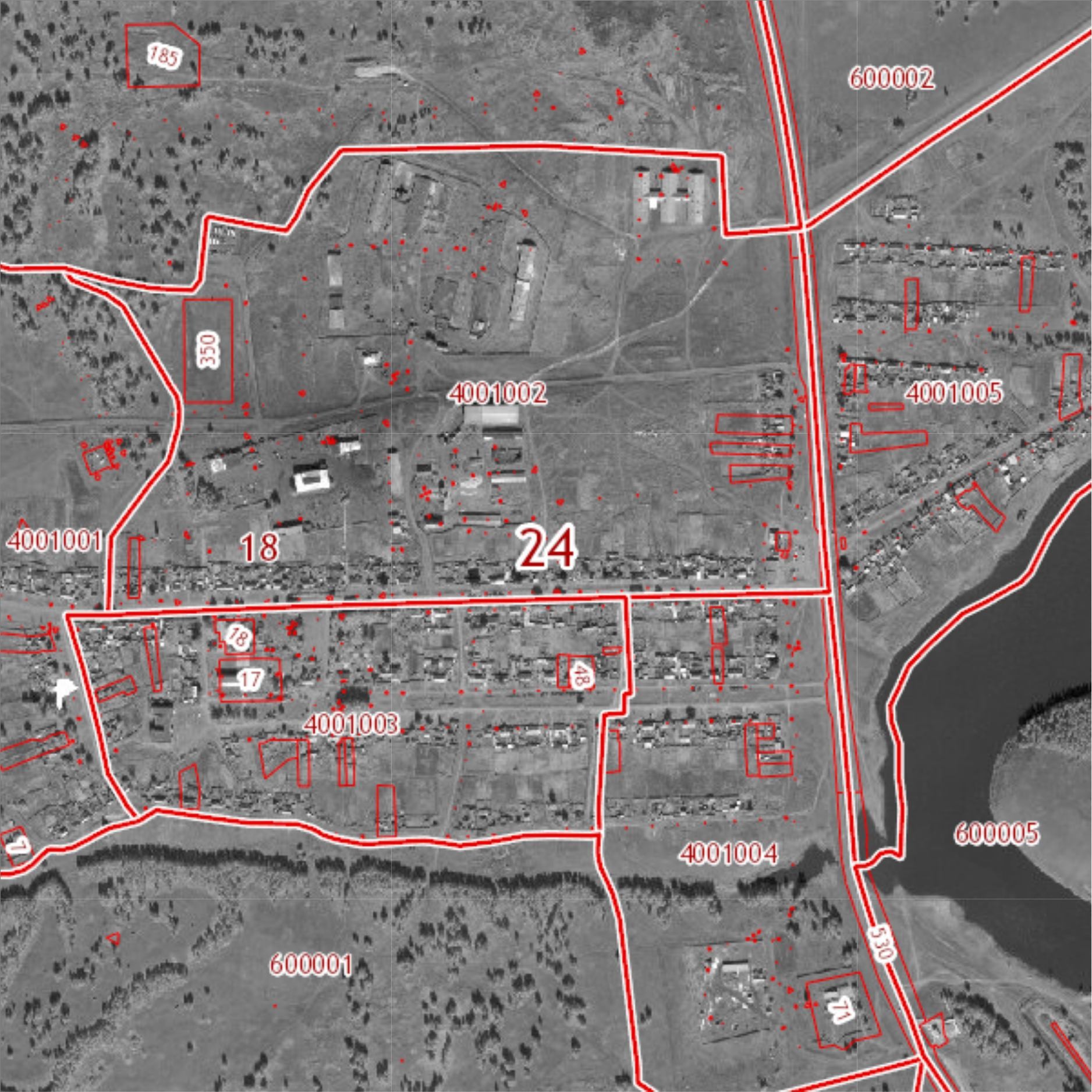 СХЕМА ТЕПЛОСНАБЖЕНИЯ СОТНИКОВСКОГО СЕЛЬСОВЕТА КАНСКОГО РАЙОНА КРАСНОЯРСКОГО КРАЯ НА ПЕРИОД ДО 2024 ГОДАСПР-2021-021-СТРаздел 8 Инвестиции в строительство, реконструкцию и техническое перевооружение	28-318.1. Предложения по величине необходимых инвестиций в строительство, реконструкцию и техническое перевооружение источников тепловой энергии на каждом этапе	32Раздел 9. Решение об определении единой теплоснабжающей организации	33-38Раздел 10. Решения о распределении тепловой нагрузки между источниками тепловой энергииРаздел 11. Решение по бесхозяйным тепловым сетям	39Список использованных источников	40ВВЕДЕНИЕСхема теплоснабжения разработана на основании задания на проектирова- ние по объекту «Схема теплоснабжения Сотниковского сельсовета Канского района Красноярского края на период до 2028 года».Объем и состав проекта соответствует «Методическим рекомендациям по разработки схем теплоснабжения» введенных в действие в соответствии с пунк- том 3 постановления Правительства РФ от 22.02.2012 № 154При разработке учтены требования законодательства Российской Федера- ции, стандартов РФ, действующих нормативных документов Министерства при- родных ресурсов России, других нормативных актов, регулирующих природо- охранную деятельность.Общие положенияСхема теплоснабжения сельсовета — документ, содержащий материалы по обоснованию эффективного и безопасного функционирования системы тепло- снабжения, ее развития с учетом правового регулирования в области энергосбе- режения и повышения энергетической эффективностиТеплоснабжающая организация определяется схемой теплоснабжения. Мероприятия по развитию системы теплоснабжения, предусмотренные на-стоящей схемой, включаются в инвестиционную программу теплоснабжающей организации и, как следствие, могут быть включены в соответствующий тариф организации коммунального комплекса.Основные цели и задачи схемы теплоснабжения:определить возможность подключения к сетям теплоснабжения объекта капитального строительства и организации, обязанной при наличии технической возможности произвести такое подключение;повышение надежности работы систем теплоснабжения в соответствии с нормативными требованиями;минимизация затрат на теплоснабжение в расчете на каждого потребителя в долгосрочной перспективе;обеспечение жителей Сотниковского сельсовета тепловой энергией;строительство новых объектов производственного и другого назначе- ния, используемых в сфере теплоснабжения;улучшение качества жизни за последнее десятилетие обусловливает не- обходимость соответствующего развития коммунальной инфраструктуры суще- ствующих объектов.Характеристика Сотниковского сельсовета:Административный центр: село Сотниково.В состав муниципального образования Сотниковский сельсовет входят сельские населенные пункты:Раздел 1. Показатели перспективного спроса на тепловую энергию (мощ- ность) и теплоноситель в установленных границах территорииПлощадь строительных фондов и приросты площади строительных фондов по расчетным элементам территориального деления с разделением объектов строительства на многоквартирные дома, жилые дома, общест- венные здания и производственные здания промышленных предприятий по этапам - на каждый год первого 5-летнего периода и на последующие 5-летние периоды (далее - этапы)На первом этапе с 2013 по 2018 г не предусмотрено строительство объек- тов, которые предполагается подключать к централизованной системе тепло- снабжения.На втором этапе с 2019 по 2023 г не предусмотрено строительство объек- тов, которые предполагается подключать к централизованной системе тепло- снабжения.На третьем этапе с 2024 по 2028 г не предусмотрено строительство объек- тов, которые предполагается подключать к централизованной системе тепло- снабжения.Объемы потребления тепловой энергии (мощности), теплоносителя и приросты потребления тепловой энергии (мощности), теплоносителя с разделением по видам теплопотребления в каждом расчетном элементетерриториального деления на каждом этапеНе предусмотрено строительство объектов, которые предполагается под- ключать к централизованной системе теплоснабжения.Потребление тепловой энергии (мощности) и теплоносителя объектами, расположенными в производственных зонах, с учетом возможныхизменений производственных зон и их перепрофилирования и приросты потребления тепловой энергии (мощности), теплоносителя производственными объектами с разделением по видам теплопотребления и по видам теплоносителя (горячая вода и пар) на каждом этапеОбъем потребления тепловой энергии для объектов расположенных в про- изводственных зонах по видам теплопотребления и по видам теплоносителя ос- танется без изменений на протяжении всего развития села до 2028 года.Производственные объекты не будут подключены к централизованной сис- теме теплоснабжения населенного пункта.Раздел 2. Перспективные балансы тепловой мощности источников тепловой энергии и тепловой нагрузки потребителейРадиус эффективного теплоснабженияСреди основных мероприятий по энергосбережению в системах тепло- снабжения можно выделить оптимизацию систем теплоснабжения в районе с учетом эффективного радиуса теплоснабжения.Радиус эффективного теплоснабжения позволяет определить условия, при которых подключение новых или увеличивающих тепловую нагрузку теплопо- требляющих установок к системе теплоснабжения нецелесообразно вследствие увеличения совокупных расходов в указанной системе на единицу тепловой мощности, определяемой для зоны действия каждого источника тепловой энер- гии.Радиус эффективного теплоснабжения - максимальное расстояние от по- требляющей установки до ближайшего источника тепловой энергии в системе теплоснабжения, при повышении которого подключение теплопотребляющей ус- тановки к данной системе теплоснабжения не целесообразно по причине увели- чения совокупных расходов в системе теплоснабжения.Описание существующих и перспективных зон действия систем тепло- снабжения и источников тепловой энергииВ настоящее время на территории с. Сотниково Канского района существу- ет централизованная система теплоснабжения.В селе три котельных мощностью 1,744, 0,6 и 1,38 Гкал/час.Согласно ФЗ от 27 июля 2010 № 190-ФЗ «О теплоснабжении» к 2020 году необходимо осуществить переход с открытой схемы теплоснабжения на закры- тую схему. Для этого предлагается разработать проектную документацию с оп- ределением марки и количества теплообменного оборудования, а также запорной арматуры.Описание существующих и перспективных зон действия индивидуальных источников тепловой энергии.Данные по потреблению тепловой энергии и ГВС абонентов представлены в таблице. Все остальные абоненты имеют индивидуальные источники тепла.Таблица 1. Реестр абонентов.На расчетный период в перспективных и существующих зоны действия ин- дивидуальных источников тепла остаются без изменения.Перспективные балансы тепловой мощности и тепловой нагрузки в перспективных зонах действия источников тепловой энергии, в том числеработающих на единую тепловую сеть, на каждом этапе.Существующие и перспективные значения установленной тепловой мощности основного оборудования источников тепловой энергии.Таблица 2. Существующие значения установленной тепловой мощностиСуществующие и перспективные технические ограничения на использование установленной тепловой мощности и значениярасполагаемой мощности основного оборудования источников тепловой энергии.Существующие технические ограничения на использование установленной тепловой мощности отсутствуют. Перспективных технических ограничений на использование установленной тепловой мощности не ожидается.Существующие и перспективные затраты тепловой мощности на собственные и хозяйственные нужды источников тепловой энергииТаблица 3. Существующие и перспективные затраты тепловой мощности на собствен-ные и хозяйственные нужды.Значения существующей и перспективной тепловой мощности источ- ников тепловой энергии неттоТаблица 4. Значения существующей и перспективной тепловой мощностиЗначения существующих и перспективных потерь тепловой энергии при ее передаче по тепловым сетям, включая потери тепловой энергии втепловых сетяхТаблица 5. Значения существующих и перспективных потерь тепловой энергии.Значения существующей и перспективной резервной тепловой мощно- сти источников теплоснабжения, в том числе источников тепловой энергии, принадлежащих потребителям, и источников тепловой энергии теплоснаб- жающих организаций, с выделением аварийного резерва и резерва по дого-ворам на поддержание резервной тепловой мощностиСогласно СНиП II-35-76 «Котельные установки» аварийный и перспектив- ный резерв тепловой мощности на котельной не предусматривается.Значения существующей и перспективной тепловой нагрузки потреби- телей, устанавливаемые по договорам теплоснабжения, договорам на под- держание резервной тепловой мощности, долгосрочным договорам тепло- снабжения, в соответствии с которыми цена определяется по соглашению сторон, и по долгосрочным договорам, в отношении которых установлендолгосрочный тарифТаблица 6. Значения существующих и перспективных потерь тепловой энергии.Раздел 3. Перспективные балансы теплоносителяПерспективные балансы производительности водоподготовительных установок и максимального потребления теплоносителя теплопотребляю-щими установками потребителейВ системе теплоснабжения возможна утечка сетевой воды из тепловых се- тей, в системах теплопотребления, через не плотности соединений и уплотнений трубопроводной арматуры, насосов. Потери в системе ГВС и отопления компен- сируются на котельной подпиточной водой, которая идет на восполнение утечек теплоносителя. В качестве исходной воды для подпитки теплосети используется централизованная вода. Перед добавлением воды в тепловую сеть исходная вода должна пройти через систему ХВО.Производительность водоподготовительных установок источников тепло- вой энергии должна покрыть нормативные утечки теплоносителя в сети и систе- мах отопления и ГВС потребителя.Перспективные балансы производительности водоподготовительных установок источников тепловой энергии для компенсации потерьтеплоносителя в аварийных режимах работы систем теплоснабженияВ соответствии со СНиП 41-02-2003 «Тепловые сети» (п. 6.17) «Для откры- тых и закрытых систем теплоснабжения должна предусматриваться аварийная подпитка химически необработанной и недеаэрированной водой, расход которой принимается в количестве 2 % объема воды в трубопроводах тепловых сетей и присоединенных к ним системах отопления, вентиляции и в системах ГВС для открытых систем теплоснабжения...».Таблица 7. Потери теплоносителя в аварийном режиме работы системы теплоснабженияРаздел 4. Предложения по строительству, реконструкции и техническому перевооружению тепловых сетейПредложения по строительству и реконструкции тепловых сетей, обес- печивающих перераспределение тепловой нагрузки из зон с дефицитом рас- полагаемой тепловой мощности источников тепловой энергии в зоны с ре-зервом располагаемой тепловой мощности источников тепловой энергии (использование существующих резервов)В соответствии с перспективными нагрузками строительство новой котель- ной не требуется.Предложения по реконструкции источников тепловой энергии, обеспе- чивающих перспективную тепловую нагрузку в существующих и                          расширяемых зонах действия источников тепловой энергииНе планируется.Предложения по техническому перевооружению источников тепловой энергии с целью повышения эффективности работы систем теплоснабжения          В котельной с.Сотниково был установлены и находились в эксплуатации: Котел водогрейный трубно-сварной шатрового типа в «тяжелой» обмуровке стационарный № 3 и водогрейный котел трубно-сварной  шатрового типа в «тяжелой» обмуровке стационарный № 4 суммарной  производительностью тепловой энергии 1,26 Гкал\час. Котлы эксплуатировались с 2009 года.          Для повышения надежной работы котельной с. Сотниково (ул. 30 лет Победы, 25)  и повышения эффективности работы системы теплоснабжения с. Сотниково  проведены следующие мероприятия:- проведен капитальный ремонт водогрейного трубно-сварного котла шатрового типа № 4 (замена поверхностей нагрева, обмуровки котла) в 2019 г.;- проведен  ремонт водогрейного трубно-сварного котла шатрового типа № 3 (частичная замена поверхностей нагрева и обмуровки котла) в 2020 г.;-   проведена замена электродвигателей мощностью 45 кВт/ч сетевых насосов           Д 200/36  2 шт. на электродвигателя мощностью 22 кВт/ч в 2020 г.;-   проведена замена участка тепловой сети от ТК-9 до здания общежития по ул. 30 лет Победы, стр. 17 с. Сотниково протяженностью 32 м (Ду-32 мм) в 2020 г.;-   проведена замена тепловой сети на участке от центральной магистрали к домам № 5, № 6, № 7, № 8 по ул. Олимпиады 80, с. Сотниково  протяженностью 70 м (Ду-32 мм) в 2020 г.          В котельной д. Арефьевка был установлен и находился в эксплуатации: Котел водогрейный трубно-сварной шатрового типа в «тяжелой» обмуровке стационарный № 1 производительностью тепловой энергии 0,63 Гкал\час. Котел эксплуатировался с 2010 года.                 Для повышения надежной работы котельной д. Арефьевка  и повышения эффективности работы системы теплоснабжения д. Арефьевка  проведены следующие мероприятия:- проведен капитальный ремонт водогрейного трубно-сварного котла шатрового типа № 1 (замена поверхностей нагрева, обмуровки котла) в 2019 г.;- проведена замена тепловой сети на участке от колодца центральной магистрали ТК-2 до дома № 4, ул. Октябрьская протяженностью 90 м (Ду-32 мм) в 2020 году.Результатом    перечисленных  выше мероприятий  явилось повышение надежности работы   котельных  и  эффективная  работа  системы  теплоснабжения  по обеспечению теплом,  потребителей с. Сотниково и д. Арефьевка.Графики совместной работы источников тепловой энергии, функциони- рующих в режиме комбинированной выработки электрической и тепловойэнергии котельныхГрафики совместной работы источников тепловой энергии, функциони- рующих в режиме комбинированной выработки электрической и тепловой энер- гии котельных, не разрабатываются. Существующая котельная имеет оборудова- ние для выработки только тепловой энергии.Перевод существующей котельной в режим комбинированной выработки электрической и тепловой энергии нецелесообразен.Меры по переоборудованию котельных в источники комбинированной выработки электрической и тепловой энергии для каждого этапа Предложения по дооборудованию существующей котельной источникамикомбинированной выработки электрической и тепловой энергии (когерационны- ми установками) на каждом этапе и к окончанию планируемого периода для обеспечения электроэнергией на собственные нужды котельной и для снижения себестоимости вырабатываемой тепловой энергии, не разрабатываются.Меры по переводу котельных, размещенных в существующих и расширяемых зонах действия источников комбинированной выработки тепловой и электрической энергии, в пиковый режим работы для каждогоэтапа, в том числе график переводаМеры по переводу котельных, размещенных в существующих и расширяе- мых зонах действия источников комбинированной выработки тепловой и элек- трической энергии, в пиковый режим работы для каждого этапа, в том числе гра- фик перевода не разрабатываются, по причине отсутствия источников тепла с комбинированной выработки тепловой и электрической энергии.Решения о загрузке источников тепловой энергии, распределении (перераспределении) тепловой нагрузки потребителей тепловой энергии вкаждой зоне действия системы теплоснабжения между источниками тепловой энергии, поставляющими тепловую энергию в данной системе теплоснабжения, на каждом этапеРаспределение (перераспределение) тепловой нагрузки потребителей теп- ловой энергии в каждой зоне действия системы теплоснабжения между источни- ками тепловой энергии является невозможным по причине наличия только одно- го источника тепловой энергии.Оптимальный температурный график отпуска тепловой энергии для каждого источника тепловой энергии или группы источников в системе теплоснабжения, работающей на общую тепловую сеть, устанавливаемый для каждого этапа, и оценку затрат при необходимости его измененияНа 2013 г. фактический температурный график с. Сотниково составляет 95/70°С. Оптимальный температурный график отпуска тепловой энергии для ис- точника тепловой энергии в системе теплоснабжения в соответствии с дейст- вующим законодательством разрабатывается в процессе проведения энергетиче- ского обследования источника тепловой энергии, тепловых сетей, потребителей тепловой энергии.Предложения по перспективной установленной тепловой мощности каждого источника тепловой энергии с учетом аварийного и перспективного резерва тепловой мощности с предложениями по утверждению срока ввода вэксплуатацию новых мощностейСогласно СНиП II-35-76 «Котельные установки» аварийный и перспектив- ный резерв тепловой мощности на котельных не предусматривается.Раздел 5. Предложения по строительству и реконструкции тепловых сетейПредложения по строительству и реконструкции тепловых сетей, обес- печивающих перераспределение тепловой нагрузки из зон с дефицитом рас- полагаемой тепловой мощности источников тепловой энергии в зоны с ре-зервом располагаемой тепловой мощности источников тепловой энергии (использование существующих резервов)Строительство и реконструкция тепловых сетей для перераспределения те- пловой мощности не требуется, в связи с отсутствием необходимости перерас- пределения.Предложения по строительству и реконструкции тепловых сетей для обеспечения перспективных приростов тепловой нагрузки в осваиваемых районах поселения, городского округа под жилищную, комплексную илипроизводственную застройкуСтроительство и реконструкция тепловых сетей для обеспечения перспек- тивных приростов тепловой энергии не требуется, в связи с отсутствием прирос- тов тепловой энергии.Предложения по строительству и реконструкции тепловых сетей в целях обеспечения условий, при наличии которых существует возможность поста-вок тепловой энергии потребителям от различных источников тепловой энергии при сохранении надежности теплоснабженияПредложения по новому строительству и реконструкции тепловых сетей для обеспечения нормативной надежности и безопасности теплоснабжения, в со- ответствии с утвержденными инвестиционными программами, в том числе с уче- том резервирования систем теплоснабжения бесперебойной работы тепловых се- тей и систем теплоснабжения в целом и живучести тепловых сетей, отсутствуют.Предложения по строительству и реконструкции тепловых сетей для повышения эффективности функционирования системы теплоснабжения, втом числе за счет перевода котельных в пиковый режим работыНе планируется.Предложения по строительству и реконструкции тепловых сетей для обеспечения нормативной надежности и безопасности теплоснабженияНе планируется.Раздел 6. Перспективные топливные балансыПоставка и хранение резервного и аварийного топлива не предусмотрена. Обеспечение топливом производится надлежащим образом в соответствии с дей- ствующими нормативными документами. На котельной с. Сотниково в качестве основного, резервного и аварийного вида топлива используется бурый уголь. Ха- рактеристика топлива представлена в таблице:Таблица 8. Характеристика топлива.Раздел 7. Оценка надежности теплоснабженияС целью сохранения и повышения надежности системы теплоснабжения на тепловых сетях с. Сотниково рекомендованы следующие мероприятия:произвести полную инвентаризацию всего оборудования и тепловых се- тей, находящихся в ведении ООО «Коммунальщик Канского района». Базы дан- ных системы должны содержать полную информацию о каждом участке тепло- вых сетей - год строительства и последнего капитального ремонта, рабочие ре- жимы (температура, давление), способ прокладки, сведения о материале труб и тепловой изоляции, даты и характер повреждений, способ их устранения, а также результаты диагностики с информацией об остаточно ресурсе каждого участка;произвести полный капитальный ремонт сетей теплоснабжения;взаимодействие поставщиков тепловой энергии и их потребителей;принять меры по проведению противокоррозионной защиты;пристальное внимание уделять предварительной подготовке трубопрово- дов, которые используются при проведении аварийного ремонта, должны иметь согласно требованиям СНиП 41 -02-2003 противокоррозионное покрытие, нане- сенное в заводских условиях, в соответствии с требованиями технических усло- вий и проектной документации;после проведения диагностики необходимо заменить изношенные трубо- проводы, изолированные минеральной ватой на предизолированные трубопрово- ды выполненные по современной технологии.Скорректировать подход к планированию и проведению планово - преду- предительных ремонтов на тепловых сетях.Классификация повреждений в системах теплоснабжения регламентирует- ся МДК 401.2001 «Методические рекомендации по техническому расследованию и учету технологических нарушений в системах коммунального энергоснабжения и работе энергетических организаций жилищно-коммунального комплекса» (ут- верждены приказом Госстроя России от 20.08.01 № 191). Нормы времени на         восстановление должны определяться с учетом требований данного документа и местных условий.Подготовка системы теплоснабжения к отопительному сезону проводится в соответствии с МДК 4-01.200 . Выполнение в полном объеме перечня работ по подготовке источников, тепловых сетей и потребителей к отопительному сезону в значительной степени обеспечит надежной и качественное теплоснабжение по- требителей.С целью определения состояния строительно-изоляционных конструкций тепловой изоляции и трубопроводов производятся шурфовки которые в настоя- щее время являются наиболее достоверным способом оценки состояния элемен- тов подземных прокладок тепловых сетей. Для проведения шурфовок необходи- мо ежегодно составлять планы. Количество необходимых шурфовок устанавли- вается предприятием тепловых сетей и зависит от протяженности тепловой сети, ее состояния, вида изоляционных конструкций. Результаты шурфовок учитывать при составлении планов ремонтов тепловых сетей.В процессе эксплуатации уделять особое внимание требованиям норматив- ных документов, что существенно уменьшит число отказов в отопительный      период.Раздел 8. Инвестиции в строительство, реконструкцию и техническоеперевооружениеОбоснование инвестиций в строительство, реконструкцию и техническое перевооружениеа) Техническая и экономическая целесообразность.Исторически проектирование ТСС в России было направлено по пути уп- рощенных решений в виде тупиковых (древовидных) схем, как правило, с откры- той схемой горячего водоснабжения и зависимым элеваторным (или непосредст- венным) присоединением отопительной нагрузки, без устройства автоматическо- го регулирования отпуска и потребления тепловой энергии. Недостатки открытой схемы хорошо известны. Это не только наиболее расточительный вариант ГВС с точки зрения энергосбережения, но и крайне вредный для здоровья жителей, и сложный для эксплуатации.Закрытая схема горячего водоснабжения имеет ряд преимуществ перед от- крытой. Основным является подача горячей воды потребителю питьевого качест- ва, т.к. подается просто подогретая вода, которая подается и для холодного водо- снабжения. В открытых системах вода подается приготовленная на источнике тепла с учетом водоподготовки по требованию эксплуатации оборудования, что сопровождается использованием специальных реагентов. В закрытых системах значительно снижается расход подпиточной воды, т.к. отсутствуют сливы горя- чей воды у потребителей кроме нормативных и ненормативных утечек.В настоящее время теплоснабжение в с. Сотниково обеспечивает одна ко- тельная.Анализ современного технического состояния источников тепловой энер- гии в системах централизованного теплоснабжения в с. Сотниково привел к сле- дующим выводам:Системы теплоснабжения с. Сотниково проектировались на цен- тральное качественное регулирование отпуска тепловой энергии. Проектный температурный график от котельной 95/70°С. Из анализа фактического темпера- турного графика следует, что разница температур теплоносителя подающего и обратного трубопроводов меньше 25°С, соответственно, подача требуемого ко- личества тепла потребителям возможна лишь за счет увеличения объемов цирку- ляции теплоносителя.Систематическое отклонение температуры теплоносителя на границе раздела от утвержденного температурного режима работы теплоисточника (про- валы температуры) приводит к дефициту тепла у населения.Более 50 % тепловых сетей имеют большой процент износа, срок службы трубопроводов более 25 лет.Отсутствует регулировка гидравлических режимов системы тепло- снабжения.Котельные не оснащены приборами учета произведенной и отпущен- ной тепловой энергии и теплоносителя, средствами автоматического управления технологическими процессами и режимом отпуска тепла.Влияние на функционирование систем теплопотребление оказывают изме- нившиеся санитарные нормы к параметрам теплоносителя, подаваемого на ГВСВ 2009 году введены новые санитарно-эпидемиологические правила нормы СанПиН 2.1.4.2496-09, которые были утверждены Постановлением Главного го- сударственного санитарного врача Российской Федерации от 07.04.2009г. №20. Новые правила устанавливают повышенные требования к качеству воды и орга- низации систем центрального горячего водоснабжения. Пункт 2.4. СанПиН опре- деляет температуру горячей воды в местах водоразбора независимо от применяе- мой схемы горячего водоснабжения не ниже 60°С и не более 75°С.Следующим нормативно-правовым актом, устанавливающим требования к системам горячего водоснабжения, является Федеральный закон №417-ФЗ от 07.12.2011г., который вносит изменения в Федеральный закон «О теплоснабже- нии» №190-ФЗ. Статья 29 Федерального закона №190-ФЗ дополняется двумя частями:Часть 8. С 1 января 2013 года подключение объектов капитального строи- тельства потребителей к централизованным открытым системам теплоснабжения (горячего водоснабжения) для нужд горячего водоснабжения, осуществляется путем отбора теплоносителя на нужды горячего водоснабжения, не допускается.Часть 9. С 1 января 2022 года использование централизованных открытых систем теплоснабжения (горячего водоснабжения) для нужд горячего водоснаб- жения, осуществляемого путем отбора теплоносителя на нужды горячего водо- снабжения, не допускается.Таким образом, дальнейшее развитие системы горячего водоснабжения с. Сотниково на перспективу до 2028 года должно осуществляться согласно ука- занным нормативно-правовыми актам.б) Технические подходы и структурные изменения.Для обеспечения развития системы теплоснабжения в с. Сотниково предла- гается:реконструкция существующих теплоисточников и тепловых сетей;замена изношенных трубопроводов тепловых сетей от котельной;покрытие неизолированных трубопроводов и арматуры теплоизоляцией или теплоизоляционной краской;установка устройств плавного пуска для тягодутьевого оборудования;установка частотно-регулируемого привода для насосов.Рассматривается три варианта развития подключения потребителей на пе- риод с 2013 до 2028гг:Теплоснабжение жилых домов с. Сотниково от огневых печей и от индивидуальных отопительных котлов, работающих на различных видах топлива;   Строительство собственного источника тепла;Подключение потребителей с. Сотниково к существующим тепловым сетям от котельной;В качестве основного варианта развития подключения потребителей на пе- риод с 2013 до 2028гг был выбран 3 вариант.в) Основные экономические показатели.В настоящее время на рынке теплотехнического оборудования имеется ши- рокий выбор как импортного, так и отечественного оборудования для котельных. Данное оборудование отличается стоимостью, показателями эффективности и надежности работы.В каждом конкретном случае основной перечень оборудования котельной будет зависеть от технических характеристик.Таблица 9. Стоимость проектно-сметной документации.Реализация мероприятий производится согласно календарному плану ос- воение инвестиций по программе и завершение должно осуществляться не позд- нее 2028 года, что продуктивно существующим законодательством.8.1. Предложения по величине необходимых инвестиций в строитель- ство, реконструкцию и техническое перевооружение источников тепловойэнергии на каждом этапеПредложения по величине необходимых инвестиций в строительство, ре- конструкцию и техническое перевооружение источников тепловой энергии на каждом этапе представлено в таблице 10.Таблица 10. Предложения по величине необходимых инвестиций в строительство.Раздел 9. Решение об определении единой теплоснабжающей организа-цииРешение по установлению единой теплоснабжающей организации осуще- ствляется на основании критериев определения единой теплоснабжающей орга- низации, установленных в правилах организации теплоснабжения, утверждаемых Правительством Российской Федерации.В соответствии со статьей 2 пунктом 28 Федерального закона 190 «О теп- лоснабжении»:«Единая теплоснабжающая организация в системе теплоснабжения (далее - единая теплоснабжающая организация) - теплоснабжающая организация, которая определяется в схеме теплоснабжения федеральным органом исполнительной власти, уполномоченным Правительством Российской Федерации на реализацию государственной политики в сфере теплоснабжения (далее - федеральный орган исполнительной власти, уполномоченный на реализацию государственной поли- тики в сфере теплоснабжения), или органом местного самоуправления на основа- нии критериев и в порядке, которые установлены правилами организации тепло- снабжения, утвержденными Правительством Российской Федерации».В соответствии со статьей 6 пунктом 6 Федерального закона 190 «О тепло- снабжении»:«К полномочиям органов местного самоуправления поселений, городских округов по организации теплоснабжения на соответствующих территориях отно- сится утверждение схем теплоснабжения поселений, городских округов с чис- ленностью населения менее пятисот тысяч человек, в том числе определение единой теплоснабжающей организации».Предложения по установлению единой теплоснабжающей организации осуществляются на основании критериев определения единой теплоснабжающей организации, установленных в правилах организации теплоснабжения, утвер- ждаемых Правительством Российской Федерации. Предлагается использовать для этого нижеследующий раздел проекта Постановления Правительства Россий- ской Федерации «Об утверждении правил организации теплоснабжения», пред-ложенный к утверждению Правительством Российской Федерации в соответст- вии со статьей 4 пунктом 1 ФЗ-190 «О теплоснабжении»:Критерии и порядок определения единой теплоснабжающей организацииСтатус единой теплоснабжающей организации присваивается органом местного самоуправления или федеральным органом исполнительной власти (да- лее - уполномоченные органы) при утверждении схемы теплоснабжения поселе- ния, городского округа, а в случае смены единой теплоснабжающей организации- при актуализации схемы теплоснабжения.В проекте схемы теплоснабжения должны быть определены границы зон деятельности единой теплоснабжающей организации (организаций). Границы зо- ны (зон) деятельности единой теплоснабжающей организации (организаций) оп- ределяются границами системы теплоснабжения, в отношении которой присваи- вается соответствующий статус.В случае если на территории поселения, городского округа существуют не- сколько систем теплоснабжения, уполномоченные органы вправе:-определить единую теплоснабжающую организацию (организации) в каж- дой из систем теплоснабжения, расположенных в границах поселения, городско- го округа;-определить на несколько систем теплоснабжения единую теплоснабжаю- щую организацию, если такая организация владеет на праве собственности или ином законном основании источниками тепловой энергии и (или) тепловыми се- тями в каждой из систем теплоснабжения, входящей в зону ее деятельности.Для присвоения статуса единой теплоснабжающей организации впервые на территории поселения, городского округа, лица, владеющие на праве собст- венности или ином законном основании источниками тепловой энергии и (или) тепловыми сетями на территории поселения, городского округа вправе подать в течение одного месяца с даты размещения на сайте поселения, городского окру- га, города федерального значения проекта схемы теплоснабжения в орган мест- ного самоуправления заявки на присвоение статуса единой теплоснабжающей организации с указанием зоны деятельности, в которой указанные лица плани-руют исполнять функции единой теплоснабжающей организации. Орган местно- го самоуправления обязан разместить сведения о принятых заявках на сайте по- селения, городского округа.В случае если в отношении одной зоны деятельности единой теплоснаб- жающей организации подана одна заявка от лица, владеющего на праве собст- венности или ином законном основании источниками тепловой энергии и (или) тепловыми сетями в соответствующей системе теплоснабжения, то статус единой теплоснабжающей организации присваивается указанному лицу. В случае, если в отношении одной зоны деятельности единой теплоснабжающей организации по- дано несколько заявок от лиц, владеющих на праве собственности или ином за- конном основании источниками тепловой энергии и (или) тепловыми сетями в соответствующей системе теплоснабжения, орган местного самоуправления при- сваивает статус единой теплоснабжающей организации в соответствии с крите- риями настоящих Правил.Критериями определения единой теплоснабжающей организации явля-ются:владение на праве собственности или ином законном основании источни-ками тепловой энергии с наибольшей совокупной установленной тепловой мощ- ностью в границах зоны деятельности единой теплоснабжающей организации или тепловыми сетями, к которым непосредственно подключены источники теп- ловой энергии с наибольшей совокупной установленной тепловой мощностью в границах зоны деятельности единой теплоснабжающей организации;размер уставного (складочного) капитала хозяйственного товарищества или общества, уставного фонда унитарного предприятия должен быть не менее оста- точной балансовой стоимости источников тепловой энергии и тепловых сетей, которыми указанная организация владеет на праве собственности или ином за- конном основании в границах зоны деятельности единой теплоснабжающей ор- ганизации. Размер уставного капитала и остаточная балансовая стоимость иму- щества определяются по данным бухгалтерской отчетности на последнюю от-	четную дату перед подачей заявки на присвоение статуса единой теплоснабжаю- щей организации.В случае если в отношении одной зоны деятельности единой теплоснаб- жающей организации подано более одной заявки на присвоение соответствую- щего статуса от лиц, соответствующих критериям, установленным настоящими Правилами, статус единой теплоснабжающей организации присваивается органи- зации, способной в лучшей мере обеспечить надежность теплоснабжения в соот- ветствующей системе теплоснабжения.Способность обеспечить надежность теплоснабжения определяется нали- чием у организации технических возможностей и квалифицированного персонала по наладке, мониторингу, диспетчеризации, переключениям и оперативному управлению гидравлическими режимами, и обосновывается в схеме теплоснаб- жения.В случае если в отношении зоны деятельности единой теплоснабжающей организации не подано ни одной заявки на присвоение соответствующего стату- са, статус единой теплоснабжающей организации присваивается организации, владеющей в соответствующей зоне деятельности источниками тепловой энергии и (или) тепловыми сетями, и соответствующей критериям настоящих Правил.Единая теплоснабжающая организация при осуществлении своей дея- тельности обязана:а)   заключать и надлежаще исполнять договоры теплоснабжения со все-  ми обратившимися к ней потребителями тепловой энергии в своей зоне деятель- ности;б) осуществлять мониторинг реализации схемы теплоснабжения и пода- вать в орган, утвердивший схему теплоснабжения, отчеты о реализации, включая предложения по актуализации схемы теплоснабжения;в) надлежащим образом исполнять обязательства перед иными тепло- снабжающими и теплосетевыми организациями в зоне своей деятельности;г)   осуществлять контроль режимов потребления тепловой энергии в зо-  не своей деятельности.Единая теплоснабжающая организация должна отвечать критериям, а именно:Владение на праве собственности или ином законном основании источни- ками тепловой энергии с наибольшей совокупной установленной тепловой мощ- ностью в границах зоны деятельности единой теплоснабжающей организации или тепловыми сетями, к которым непосредственно подключены источники теп- ловой энергии с наибольшей совокупной установленной тепловой мощностью в границах зоны деятельности единой теплоснабжающей организации.Статус единой теплоснабжающей организации присваивается организа- ции, способной в лучшей мере обеспечить надежность теплоснабжения в соот- ветствующей системе теплоснабжения.Способность обеспечить надежность теплоснабжения определяется нали- чием у предприятия технических возможностей и квалифицированного персона- ла по наладке, мониторингу, диспетчеризации, переключениям и оперативному управлению гидравлическими режимами.Предприятие, которое будет единой теплоснабжающей организацией обя- зано при осуществлении своей деятельности выполнить следующее, а именно:а)   заключать и надлежаще исполнять договоры теплоснабжения со все-  ми обратившимися к ней потребителямитепловой энергии в своей зоне деятельности;б) надлежащим образом исполнять обязательства перед иными тепло- снабжающими и теплосетевыми организациями в зоне своей деятельности;в)   осуществлять контроль режимов потребления тепловой энергии в зо-  не своей деятельности.г) будет осуществлять мониторинг реализации схемы теплоснабжения и подавать в орган, утвердивший схему теплоснабжения, отчеты о реализации, включая предложения по актуализации схемы теплоснабжения.В настоящее время единой теплоснабжающей организацией с. Сотниково является ООО «Коммунальщик Канского района», охватывающая всю террито- рию села по обеспечению теплоснабжением объектов жилого фонда, социальнозначимых объектов бюджетной сферы и прочих потребителей, находящихся в  селе. Следовательно, в качестве единой теплоснабжающей организации   рекомендуется ООО «Коммунальщик Канского района».Раздел 10. Решения о распределении тепловой нагрузки между источниками тепловой энергииРешения о загрузке источников тепловой энергии, распределении (перерас- пределении) тепловой нагрузки потребителей тепловой энергии между источни- ками тепловой энергии, поставляющими тепловую энергию в данной системе, будут иметь следующий вид:Таблица 11. Распределение тепловой энергии.Раздел 11. Решение по бесхозяйным тепловым сетямСтатья 15, пункт 6. Федерального закона от 27 июля 2010 года № 190-ФЗ:«В случае выявления бесхозяйных тепловых сетей (тепловых сетей, не имеющих эксплуатирующей организации) орган местного самоуправления поселения или городского округа до признания права собственности на указанные бесхозяйные тепловые сети в течение тридцати дней с даты их выявления обязан определить теплосетевую организацию, тепловые сети которой непосредственно соединены с указанными бесхозяйными тепловыми сетями, или единую теплоснабжающую организацию в системе теплоснабжения, в которую входят указанные бесхозяй- ные тепловые сети и которая осуществляет содержание и обслуживание указан- ных бесхозяйных тепловых сетей. Орган регулирования обязан включить затраты на содержание и обслуживание бесхозяйных тепловых сетей в тарифы соответст- вующей организации на следующий период регулирования».Принятие на учет ООО «Коммунальщик Канского района» бесхозяйных тепловых сетей (тепловых сетей, не имеющих эксплуатирующей организации) должно осуществляется на основании постановления Правительства РФ от 17.09.2003г. №580.В настоящее время участков бесхозяйных тепловых сетей в с. Сотниково не было выявлено.Список использованных источниковПостановление Правительства Российской Федерации от 22.02.2012 г. № 154 «О требованиях к схемам теплоснабжения, порядку их разработки и утвер- ждения».Методические рекомендации по разработке схем теплоснабжения (утвер- жденные совместным приказом Минэнерго РФ и Минрегиона РФ).РД-7-ВЭП «Расчет систем централизованного теплоснабжения с учетом требований надежности».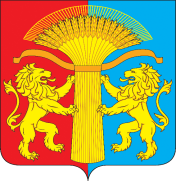 АДМИНИСТРАЦИЯ КАНСКОГО РАЙОНАКРАСНОЯРСКОГО КРАЯПОСТАНОВЛЕНИЕ07.06.2021		                г. Канск			                №  252-пг       Об утверждении актуализированной схемы теплоснабжения сельского поселения Сотниковский сельсовет Канского муниципального района Красноярского края на период до 2024 года     В соответствии с под пунктом 6 пункта 1 и пунктом 1.1 статьи                                6 Федерального закона от 27.07.2010 №190-ФЗ «О теплоснабжении», подпунктом 4 пункта 1, пунктом 4 статьи 14 Федерального закона                      от 06.10.2003 № 131-ФЗ «Об общих принципах организации местного самоуправления в Российской Федерации», постановлением Правительства Российской Федерации от 22.02.2012 №154 «О требованиях к схемам теплоснабжения, порядку их разработки и утверждения», руководствуясь статьями 38, 40 Устава Канского района ПОСТАНОВЛЯЮ:      1. Утвердить актуализированную схему теплоснабжения сельского поселения Сотниковский сельсовет Канского муниципального района Красноярского края на период до 2024 года.     2. Утвержденную схему теплоснабжения, сельского поселения Сотниковский сельсовет Канского муниципального района Красноярского края разместить на официальном сайте Канского муниципального района,     в информационно-телекоммуникационной сети «Интернет», опубликовать    в официальном печатном издании «Вести Канского района».        3. Контроль за исполнением настоящего постановления возложить                на заместителя Главы Канского района по оперативным вопросам                       С.И. Макарова.     4.    Настоящее Постановление вступает в силу с момента его подписания. Глава Канского района							  А.А. ЗаруцкийУтверждаю:                                                                                                                         Глава Канского района ____________________А.А.Заруцкий«_____»_____________2021 год.                                                                                                            Согласовано: Глава Сотниковского сельсовета_____________________М.Н.Рыбальченко «______»_____________2021 год.ПоказательПоказательНомер котлаНомер котлаНомер котлаНомер котлаНомер котлаНомер котлаНомер котлаНомер котлаВсего по котельнойВсего по котельнойПоказательПоказатель11223456…Всего по котельнойВсего по котельной1.	Установленная	мощность(проектная), Гкал/час1.	Установленная	мощность(проектная), Гкал/час0,4360,4360,4360,4360,4360,4361,7441,7442.	Располагаемая* мощность,Гкал/час2.	Располагаемая* мощность,Гкал/час0,4360,4360,4360,4360,4360,4361,7441,7443. Паспортный к.п.д.3. Паспортный к.п.д.60606060606060604. Паспортный удельный рас- ход топлива на выработку, кгу.т./Гкал4. Паспортный удельный рас- ход топлива на выработку, кгу.т./Гкал238,1238,1238,1238,1238,1238,1238,1238,15Фактический к.п.д.Нередоп-Нередоп-НеопредНеопредНе опредНе опред6. Год ввода в эксплуатацию,год6. Год ввода в эксплуатацию,год196519651965196519651965196519657. Срок службы, лет7. Срок службы, лет42424242424242428. Год проведения последнихналадочных работ8. Год проведения последнихналадочных работ198219821982198219821982198219829.	Вид проектного топлива9.	Вид проектного топливаУголь бурыйУголь бурыйУголь бурыйУголь бурыйУголь бу-рыйУголь бу-рыйУголь рыйбу-9.1. Низшая теплота сгоранияпроектного топлива, ккал/кг9.1. Низшая теплота сгоранияпроектного топлива, ккал/кг3750375037503750375037503750375010.	Используемое топливо (указывается вид топлива)10.	Используемое топливо (указывается вид топлива)Уголь бурый,Уголь бурый,Уголь бурый,Уголь бурый,Уголь бу-рый,Уголь бу-рый,Уголь рый,бу-10.1.Низшая теплота сгораниятоплива, ккал/кг10.1.Низшая теплота сгораниятоплива, ккал/кг3750375037503750375037503750375011. Наличие экономайзеров11. Наличие экономайзеровнетнетнетнетнетнетнетнет12.	Наличие воздухоподогре-вателей (есть или нет)12.	Наличие воздухоподогре-вателей (есть или нет)нетнетнетнетнетнетнетнет13.	Наличие пароперегрева-телей (есть или нет)13.	Наличие пароперегрева-телей (есть или нет)нетнетнетнетнетнетнетнет14. Наличие автоматики (естьили нет)нетнетнетнетнет15.	Наличие	химводоподго-товки (есть или нет), т/чнетнетнетнетнетПоказательНомер котлаНомер котлаНомер котлаНомер котлаНомер котлаНомер котлаВсего покотельнойПоказатель123456…Всего покотельной1. Установленная мощность (про-ектная), Гкал/час0,30,30,62.	Располагаемая*	мощность,Гкал/час0,30,30,63. Паспортный к.п.д.6060604.	Паспортный удельный расходтоплива на выработку, кг у.т./Гкал238,1238,1238,15 Фактический к.п.д.Не	оп-редНе	оп-редНе опред6. Год ввода в эксплуатацию, год1980198019807. Срок службы, лет1010108.	Год проведения последних на-ладочных работ2012201220129.	Вид проектного топливаУгольбурыйУгольбурыйУголь	бу-рый9.1. Низшая теплота сгорания про-ектного топлива, ккал/кг37503750375010.	Используемое топливо (указы-вается вид топлива)Угольбурый,Угольбурый,Уголь	бу-рый,10.1.Низшая теплота сгорания топ-лива, ккал/кг37503750375011. Наличие экономайзеровнетнетнет12.	Наличие воздухоподогревате-лей (есть или нет)нетнетнет13.	Наличие пароперегревателей(есть или нет)нетнетнет14.	Наличие автоматики (есть илинет)нетнетнет15.	Наличие	химводоподготовки(есть или нет), т/чнетнетнетПоказательПоказательНомер котлаНомер котлаНомер котлаНомер котлаНомер котлаНомер котлаНомер котлаНомер котлаВсего покотельнойВсего покотельнойПоказательПоказатель11223456…Всего покотельнойВсего покотельной1.	Установленная	мощность(проектная), Гкал/час1.	Установленная	мощность(проектная), Гкал/час0,30,30,540,540,541,381,382.	Располагаемая* мощность,Гкал/час2.	Располагаемая* мощность,Гкал/час0,30,30,540,540,541,381,383. Паспортный к.п.д.3. Паспортный к.п.д.606082828260604. Паспортный удельный рас-ход топлива на выработку, кг у.т./Гкал4. Паспортный удельный рас-ход топлива на выработку, кг у.т./Гкал238,1238,1238,1238,1238,1238,1238,15Фактический к.п.д.Нередоп-Нередоп-Не оп-редНе опредНе опред6. Год ввода в эксплуатацию,год6. Год ввода в эксплуатацию,год200220022008200820117. Срок службы, лет7. Срок службы, лет101010101010108. Год проведения последнихналадочных работ8. Год проведения последнихналадочных работ20122012201220122012201220129.	Вид проектного топлива9.	Вид проектного топливаУгольбурыйУгольбурыйУгольбурыйУгольбурыйУгольбурыйУгольрыйбу-9.1. Низшая теплота сгоранияпроектного топлива, ккал/кг9.1. Низшая теплота сгоранияпроектного топлива, ккал/кг375037503750375037503750375010.	Используемое	топливо(указывается вид топлива)10.	Используемое	топливо(указывается вид топлива)Угольбурый,Угольбурый,Угольбурый,Угольбурый,Угольбурый,Угольрый,бу-10.1.Низшая теплота сгораниятоплива, ккал/кг10.1.Низшая теплота сгораниятоплива, ккал/кг375037503750375037503750375011. Наличие экономайзеровнетнетнетнет12. Наличие воздухоподогре-вателей (есть или нет)нетнетнетнет13.	Наличие	пароперегрева-телей (есть или нет)нетнетнетнет14. Наличие автоматики (естьили нет)нетнетнетнет15.	Наличие	химводоподго-товки (есть или нет), т/честьестьестьЕсть, 0,2Год вво- даМесторасположе- ние тепловой сети, наименование теп- лотрассыДиаметр трубо- провода ммПротяженность трубопровода в двухтрубном исполнениимПротяженность трубопровода в двухтрубном исполнениимСпособ прокладки трубо- проводаТип	изо- ляции12344561965с. Сотниково150190190Без канальная подземнаяРубероид, минплита1965с. Сотниково1001126,71126,7Без канальная подземнаяРубероид, минплита1965с. Сотниково89166,7166,7Без канальная подземнаяРубероид, минплитас. Сотниково70579579Без канальная подземнаяРубероид, минплита1965с. Сотниково50954954Без канальная подземнаяРубероид, минплита1965с. Сотниково323030Без канальная подземнаяРубероид, минплита1965с. Сотниково25110,6110,6Без канальная подземнаяРубероид, минплитаГод вво- даМесторасположе- ние тепловой сети, наименование теп- лотрассыДиаметр трубо- провода ммДиаметр трубо- провода ммПротяжен- ность	трубо- провода		в двухтрубном исполнениимСпособ проклад- ки трубо- проводаТип	изо- ляции123345619801001001912198080801001980505015219803232288Год вво- даМесторасположе- ние тепловой сети, наименование теп- лотрассыДиаметр трубо- провода ммДиаметр трубо- провода ммПротяжен- ность	трубо- провода		в двухтрубном исполнениимСпособ проклад- ки трубо- проводаТип	изо- ляции12334561974с. Арефьевка100100228Без каналь- наяРубероид, битум1974с. Арефьевка8080663,6Без каналь- наяРубероид, битум1974с. Арефьевка5050124Без каналь- наяРубероид, битум1974с. Арефьевка3232439Без каналь- наяРубероид, битумЭлемент территориаль- ного деленияКоличество потре- бителейЗначение потребления тепловой энергииЗначение потребления тепловой энергииЭлемент территориаль- ного деленияКоличество потре- бителейНа отопление, Гкал/часНа горячее водоснаб- жение, Гкал/часКотельная с.СотниковоКотельная с.СотниковоКотельная с.СотниковоКотельная с.СотниковоБюджетные	потребите-ли-0,510,0042Население-0,24030,0949Котельная с.Сотниково базаКотельная с.Сотниково базаКотельная с.Сотниково базаКотельная с.Сотниково базаБюджетные	потребите-ли-0,28270Население-0,24460,2127Котельная с. АрефьевкаКотельная с. АрефьевкаКотельная с. АрефьевкаКотельная с. АрефьевкаБюджетные	потребите-ли-0,13810,0159Население-0,15530,2290№ п/пИсточник тепловой энер- гииПодключенная нагрузка, Гкал/часПодключенная нагрузка, Гкал/часПодключенная нагрузка, Гкал/час№ п/пИсточник тепловой энер- гииВсегоОтоплениеГВС1Котельная с.Сотниково0,84940,75030,09912Котельная	с.Сотниковобаза0,740,52730,21273Котельная с. Арефьевка0,53830,29340,2449№Источник тепло- вой энергииУстанов- ленная мощность, Гкал/часСобст- венные нужды, Гкал/часТепловая нагрузка на по- требите- лей,Гкал/часТепловая мощ- ность нетто, Гкал/часРе-   зерв/дефици т тепловой мощности нетто,Гкал/час1Котельнаяс.Сотниково1,7440,0170,84940,8324+0,9122Котельнаяс.Сотниково база0,60,0060,740,734-0,1343Котельная	с.Арефьевка1,380,01380,53830,5245+0,855Наименование источникаКотельная с.СотниковоРасход сетевой воды на систему ото- пления, т/ч46,61Расход воды на подпитку, т/ч, в т.ч.:3,25Расход сетевой воды на утечку из по-дающего трубопровода, т/ч0,01Расход сетевой воды на утечку из об-ратного трубопровода, т/ч0,01Расход сетевой воды на ГВС, т/ч3,17Расход воды на утечку из системы теп-лопотребления, т/ч0,06Наименование источникаКотельная с.Сотниково базаРасход сетевой воды на систему ото- пления, т/ч11,25Расход воды на подпитку, т/ч, в т.ч.:3,37Расход сетевой воды на утечку из по-дающего трубопровода, т/ч0,01Расход сетевой воды на утечку из об-ратного трубопровода, т/ч0,01Расход сетевой воды на ГВС, т/ч3,32Расход воды на утечку из системы теп-лопотребления, т/ч0,03Наименование источникаКотельная с. АрефьевкаРасход сетевой воды на систему ото- пления, т/ч102,62Расход воды на подпитку, т/ч, в т.ч.:4,53Расход сетевой воды на утечку из по-дающего трубопровода, т/ч0,1Расход сетевой воды на утечку из об-ратного трубопровода, т/ч0,1Расход сетевой воды на ГВС, т/ч4,13Расход воды на утечку из системы теп-лопотребления, т/ч0,2Вид топливаМесто поставкиНизшая теплота сго- рания, Ккал/кг.ПримечаниеБурый угольКанский угольный раз- рез3750-№ п/пНаименование участкаГод ввода в эксплуатациюДиаметр, ммКсПлотностьпотока	от- казовВероятностьбезотказной работы1с. Сотниково196515016,357030,0003307140,999669341-196510016,357030,0003039660,99969608-19658916,357030,0002966870,999703357-19655016,357030,0002631550,99973688-19653216,357030,0002398260,999760202-19652516,357030,0002278230,9997722032с. Сотниково база19801006,17466610,0001147450,9998852612-1980806,17466610,0001095410,999890465-1980506,17466619,93392E-050,999900666-1980326,17466619,05328E-050,9999094713с.Арефьевка19741009,53334280,000177160,9998228553-1974809,53334280,0001691260,999830889-1974509,53334280,0001533740,999846638-1974329,53334280,0001397780,999860232Температура на- ружного воздуха,°СПовторяемость температур на- ружного воздуха, часВремя снижения тем- пературы воздуха внутри отапливаемого помещения до +12°С-4205,25-4095,72-35786,28-302036,97-254177,82-207458,92-15120510,38-10185312,4-5274115,420380420,43+5479630,48+8519543,94Наименование тепло- снабжающей организа- цииПоказателиРешения об установлении цен (тарифов) натепловую энергиюРешения об установлении цен (тарифов) натепловую энергиюРешения об установлении цен (тарифов) натепловую энергиюРешения об установлении цен (тарифов) натепловую энергиюРешения об установлении цен (тарифов) натепловую энергиюНаименование тепло- снабжающей организа- цииПоказатели20112012Изм, %2013Изм,%ООО " Коммунальщик Канского района "Одноставочный	та-риф, руб./Гкал1592,651592,65-1592,65-ООО " Коммунальщик Канского района "Надбавка к тарифу для потребителей,руб./Гкал--0,00ООО " Коммунальщик Канского района "Плата за подключениек	тепловым	сетям, руб./Гкал в час--0,00Утверждаю:                                                                                                                         Глава Канского района ____________________А.А.Заруцкий«_____»_____________2021 год.                                                                                                            Согласовано: Глава Сотниковского сельсовета_____________________М.Н.Рыбальченко «______»_____________2021 год.Наименование	населенногопунктаУдаленность	от	центрасельского поселения, кмсело СотниковоАдминистративный центрдеревня Астафьевка-поселок Шахтинский-ТеплоисточникПрисоединенный	потреби- тель		(пореестру договоров)Заявленная максимальная нагрузка на отопление, Гкал/часЗаявленная	максимальная нагрузка на ГВС, Гкал/сутКотельная	с. СотниковоЖилые дома0,24030,2127Котельная	с. СотниковоДом культуры0,20070,0240Котельная	с. СотниковоШкола0,16170,0358Котельная	с. СотниковоАдминистрация с/с0,0119Котельная	с. СотниковоГараж с/ админ0,01850,0023Котельная	с. СотниковоД/сад0,0758Котельная	с. СотниковоГараж с/админ0,00860,0308Котельная	с. СотниковоФАП0,02110,0020Котельная	с. СотниковоСбербанк0,0016Котельная	с. СотниковоУзел связи0,0062Котельная	с. СотниковоПочта0,0039Итого:Итого:0,75030,3076Котельная	с. АрефьевкаЖилые дома0,15530,2290Котельная	с. АрефьевкаДом культуры0,02270,0052Котельная	с. АрефьевкаФАП0,01420,0008Котельная	с. АрефьевкаШкола0,10120,0099Итого:Итого:0,29340,2449СотниковобазаЖилые дома0,24460,2127База0,2827Итого:Итого:0,52730,2127Источник тепловой энергииСуществующее значение уста-новленной тепловой мощности, Гкал/часПерспективные значения ус-тановленной тепловой мощ- ности, Гкал/часКотельнаяс.Сотниково1,7441,744Котельнаяс.Сотниково база0,60,6Котельная	с.Арефьевка1,381,38Источник тепловой энергииСуществующее значение за- трат тепловой мощности на собственные и хозяйственные нужды, Гкал/часПерспективные значения затрат тепловой мощности на собственные и хозяй- ственные нужды, Гкал/часКотельная с.Сотниково0,017440,01744Котельная с.Сотниково база0,0060,006Котельная с. Арефьевка0,01380,0138Наименование котельнойФактическая рас- полагаемая мощ- ность источника,Гкал/часМощность тепловой энергии нетто,Гкал/часМощность тепловой энергии нетто,Гкал/часНаименование котельнойФактическая рас- полагаемая мощ- ность источника,Гкал/чассуществующиеперспективныеКотельная с.Сотниково1,7441,7441,744Котельная с.Сотниково база0,60,60,6Котельная с. Арефьевка1,381,381,38Источник тепловой энергииСуществующие потери теп- ловой энергии при ее переда- че по тепловым сетям, Гкал/часПерспективные потери тепловой энергии при ее передаче по тепловым се- тям, Гкал/часКотельная с.Сотниково0,075730,07573Котельная с.Сотниково база0,028990,02899Котельная с. Арефьевка0,04310,0431Источник тепловой энергииСуществующие тепловые нагрузки потребителей, Гкал/часПерспективные тепловые нагрузки потребителей, Гкал/часКотельная с.Сотниково0,84940,8494Котельная с.Сотниково база0,740,74Котельная с. Арефьевка0,53830,5383Наименование источника теп- ловой энергииСуществующий объем аварийной подпитки в тепловых сетях и при- соединенных к ним системах теп- лопотребления, т/чПерспективный объем ава- рийной подпитки в тепло- вых сетях и присоединен- ных к ним системах тепло-потребления, т/чКотельная с.Сотниково0,9320,932Котельная с.Сотниково база0,2250,225Котельная с. Арефьевка2,052,05Вид топливаМесто поставкиНизшая теплота сгорания, Ккал/кг.ПримечаниеБурый уголь2БРКанский угольныйразрез3750-Составление проектно-сметной документации5-7%Строительно-монтажные и наладочные работы40-50%Оборудование43-55%№ п/пОбъектНаименование работЕд. из- меренияКол- воОриентировочная стоимость, тыс. руб.1 этап (с 2013 по 2018 гг)1 этап (с 2013 по 2018 гг)1 этап (с 2013 по 2018 гг)1 этап (с 2013 по 2018 гг)1 этап (с 2013 по 2018 гг)1 этап (с 2013 по 2018 гг)1Котельная1.Проведение режимно- наладочных испытаний котлов; 2.Покрытие неизолированных трубопроводов и арматуры теп- лоизоляционной краской;Установка устройств плавно- го пуска для тягодутьевого обо- рудования;Организация учета отпущен- ного тепла.--8942-3 этап (с 2019 по 2028 гг)2-3 этап (с 2019 по 2028 гг)2-3 этап (с 2019 по 2028 гг)2-3 этап (с 2019 по 2028 гг)2-3 этап (с 2019 по 2028 гг)2-3 этап (с 2019 по 2028 гг)Не предусмотреноНе предусмотреноНе предусмотреноНе предусмотреноНе предусмотреноНе предусмотрено№ п/пНаименование котельнойУстановленная мощность,Гкал/часПодключенная нагрузка, Гкал/час1Котельная с.Сотниково1,744-Котельная с.Сотниково база0,6Котельная с. Арефьевка1,38